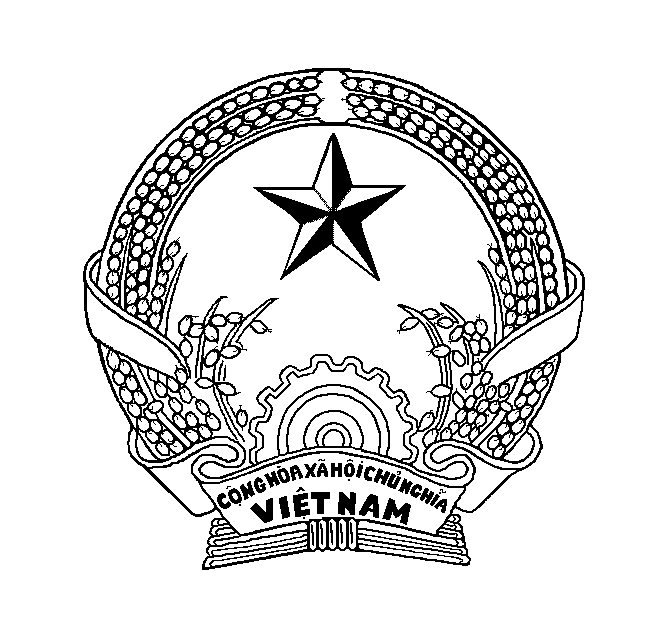 MINISTRY OF AGRICULTURE AND RURAL DEVELOPMENT - SOCIALIST REPUBLIC OF VIET NAMNATIONAL AGRO-FORESTRY-FISHERIES QUALITY ASSURANCE DEPARTMENT
BRANCH 6Add: 386C CACH MANG THANG 8 ST., BUI HUU NGHIA WARD, BINH THUY DIST., CAN THO CITY, VIETNAMTel: 84-292-3883257;      Fax: 84-292-3884697;       E-mail: tonghop.nafi6@mard.gov.vnHEALTH CERTIFICATEFOR FISH OIL INTENDED FOR EXPORT TO NEW ZEALAND FOR RE-EXPORT TO EUROPEAN UNION*OptionalPart 1: Details of dispatched consignment1. Consignor (Exporter)1. Consignor (Exporter)1. Consignor (Exporter)1. Consignor (Exporter)1. Consignor (Exporter)2. Certificate reference number2. Certificate reference numberPart 1: Details of dispatched consignmentNameYK00000/23/CHYK00000/23/CHPart 1: Details of dispatched consignmentAddressYK00000/23/CHYK00000/23/CHPart 1: Details of dispatched consignment3. Consignee (Importer)3. Consignee (Importer)3. Consignee (Importer)3. Consignee (Importer)3. Consignee (Importer)3. Consignee (Importer)3. Consignee (Importer)Part 1: Details of dispatched consignmentNamePart 1: Details of dispatched consignmentAddressPart 1: Details of dispatched consignment4. Country of origin*VIET NAMVIET NAMVIET NAMVIET NAMVIET NAMVIET NAMPart 1: Details of dispatched consignment5. Country of destinationNEW ZEALANDNEW ZEALANDNEW ZEALANDNEW ZEALANDNEW ZEALANDNEW ZEALANDPart 1: Details of dispatched consignment6. Processor6. Processor6. Processor6. Processor6. Processor6. Processor6. ProcessorPart 1: Details of dispatched consignmentNamePart 1: Details of dispatched consignmentAddressPart 1: Details of dispatched consignmentEstablishment NumberPart 1: Details of dispatched consignment7. Port dispatched from8. Date of departure8. Date of departurePart 1: Details of dispatched consignment9. Means of transport Aeroplane10. Temperature of commodities for transport10. Temperature of commodities for transport10. Temperature of commodities for transport10. Temperature of commodities for transport FrozenPart 1: Details of dispatched consignment9. Means of transport Ship10. Temperature of commodities for transport10. Temperature of commodities for transport10. Temperature of commodities for transport10. Temperature of commodities for transport ChilledPart 1: Details of dispatched consignment9. Means of transport Ship10. Temperature of commodities for transport10. Temperature of commodities for transport10. Temperature of commodities for transport10. Temperature of commodities for transport AmbientPart 1: Details of dispatched consignment11. Product name12. Name of aquatic animal species in the product*12. Name of aquatic animal species in the product*13. Number of packages13. Number of packages14. Net weight (kg)15. HS Code*Part 1: Details of dispatched consignmentPart 1: Details of dispatched consignmentPart 1: Details of dispatched consignment16. Container number:17. Seal  number*:17. Seal  number*:Part 2: Health InformationNAFIQAD - BRANCH 6NAFIQAD - BRANCH 6Certificate reference numberCertificate reference numberYK00000/23/CHPart 2: Health InformationI, the undersigned Certifying Official, certify that the products described below satisfy the following requirements:I, the undersigned Certifying Official, certify that the products described below satisfy the following requirements:I, the undersigned Certifying Official, certify that the products described below satisfy the following requirements:I, the undersigned Certifying Official, certify that the products described below satisfy the following requirements:I, the undersigned Certifying Official, certify that the products described below satisfy the following requirements:Part 2: Health InformationGeneral RequirementsGeneral RequirementsGeneral RequirementsGeneral RequirementsGeneral RequirementsPart 2: Health InformationThe product was processed at premises that follow Good Manufacturing Practice (GMP) and Hazard Analysis and Critical Control Point (HACCP) programmes.The product was processed at premises that follow Good Manufacturing Practice (GMP) and Hazard Analysis and Critical Control Point (HACCP) programmes.The product was processed at premises that follow Good Manufacturing Practice (GMP) and Hazard Analysis and Critical Control Point (HACCP) programmes.The product was processed at premises that follow Good Manufacturing Practice (GMP) and Hazard Analysis and Critical Control Point (HACCP) programmes.The product was processed at premises that follow Good Manufacturing Practice (GMP) and Hazard Analysis and Critical Control Point (HACCP) programmes.Part 2: Health InformationThe product was processed at premises that are approved for export of aquatic animal products by NAFIQAD.The product was processed at premises that are approved for export of aquatic animal products by NAFIQAD.The product was processed at premises that are approved for export of aquatic animal products by NAFIQAD.The product was processed at premises that are approved for export of aquatic animal products by NAFIQAD.The product was processed at premises that are approved for export of aquatic animal products by NAFIQAD.Part 2: Health InformationSpecific RequirementsSpecific RequirementsSpecific RequirementsSpecific RequirementsSpecific RequirementsPart 2: Health InformationFish oil:The product is derived only from aquatic animal species.The product was heat treated at a minimum core temperature of 80°C for a period of no less than 20 minutes.Fish oil:The product is derived only from aquatic animal species.The product was heat treated at a minimum core temperature of 80°C for a period of no less than 20 minutes.Fish oil:The product is derived only from aquatic animal species.The product was heat treated at a minimum core temperature of 80°C for a period of no less than 20 minutes.Fish oil:The product is derived only from aquatic animal species.The product was heat treated at a minimum core temperature of 80°C for a period of no less than 20 minutes.Fish oil:The product is derived only from aquatic animal species.The product was heat treated at a minimum core temperature of 80°C for a period of no less than 20 minutes.Part 2: Health InformationFor the purpose of onward export certification, the official inspector hereby certifies that:The product has been processed for human consumption.I am aware of the relevant requirements of Regulations (EC) No 178/2002, (EC) 852/2004, (EC) 853/2004 and (EU) 2017/625 and certify that the fishery products described above were produced in accordance with these requirements, in particular that they were processed in premises listed for the European Union and at the time of processing were eligible for export to the European Union.For the purpose of onward export certification, the official inspector hereby certifies that:The product has been processed for human consumption.I am aware of the relevant requirements of Regulations (EC) No 178/2002, (EC) 852/2004, (EC) 853/2004 and (EU) 2017/625 and certify that the fishery products described above were produced in accordance with these requirements, in particular that they were processed in premises listed for the European Union and at the time of processing were eligible for export to the European Union.For the purpose of onward export certification, the official inspector hereby certifies that:The product has been processed for human consumption.I am aware of the relevant requirements of Regulations (EC) No 178/2002, (EC) 852/2004, (EC) 853/2004 and (EU) 2017/625 and certify that the fishery products described above were produced in accordance with these requirements, in particular that they were processed in premises listed for the European Union and at the time of processing were eligible for export to the European Union.For the purpose of onward export certification, the official inspector hereby certifies that:The product has been processed for human consumption.I am aware of the relevant requirements of Regulations (EC) No 178/2002, (EC) 852/2004, (EC) 853/2004 and (EU) 2017/625 and certify that the fishery products described above were produced in accordance with these requirements, in particular that they were processed in premises listed for the European Union and at the time of processing were eligible for export to the European Union.For the purpose of onward export certification, the official inspector hereby certifies that:The product has been processed for human consumption.I am aware of the relevant requirements of Regulations (EC) No 178/2002, (EC) 852/2004, (EC) 853/2004 and (EU) 2017/625 and certify that the fishery products described above were produced in accordance with these requirements, in particular that they were processed in premises listed for the European Union and at the time of processing were eligible for export to the European Union.Part 2: Health InformationNote: Certifying official signature and stamp to be applied to all pagesNote: Certifying official signature and stamp to be applied to all pagesNote: Certifying official signature and stamp to be applied to all pagesNote: Certifying official signature and stamp to be applied to all pagesNote: Certifying official signature and stamp to be applied to all pagesPart 2: Health InformationCertifying OfficialCertifying OfficialCertifying OfficialCertifying Official signature, Official stamp, and dateCertifying Official signature, Official stamp, and datePart 2: Health InformationSignatureCertifying Official signature, Official stamp, and dateCertifying Official signature, Official stamp, and datePart 2: Health InformationDate11 AUGUST, 202311 AUGUST, 2023Certifying Official signature, Official stamp, and dateCertifying Official signature, Official stamp, and date